         ROMÂNIA                 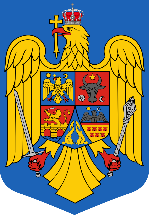 COLEGIUL PREFECTURALORDINE DE ZIȘedința Colegiului Prefecturaldin data de 31 IANUARIE 2023, ora 10001. Informare privind activitatea vamală la nivelul județului Covasna în anul 2022;Prezintă dl. Scridon Teodor – Șef birou Biroul Vamal de Interior Covasna2. Analiza și aprobarea Tematicii activităților Colegiului Prefectural pentru anul 2023. Proiect de HotărârePrezintă: dna. Stroie Doina șef serviciu Instituția Prefectului Județul CovasnaPunctul 1 BIROUL VAMAL DE INTERIOR COVASNAInformare privind activitatea vamală la nivelul județului Covasna în anul 2022;	Biroul Vamal de Interior Covasna își desfășoară activitatea sub directa coordonare și îndrumare a Direcției Regionale Vamale Brașov, făcând parte din structura organizatorică al  Autorității Vamale Române reînființat prin Legea  Nr. 268/2021 din 9 noiembrie 2021  ,  ca organ de specialitate al administrației publice centrale în domeniul vamal, instituție publică cu personalitate juridică, în subordinea Ministerului Finanțelor și finanțată de la bugetul de stat prin bugetul Ministerului Finanțelor, ca efect al reorganizării prin divizare parțială a Agenției Naționale de Administrare Fiscală. Biroului Vamal de Interior Covasna   la aceasta data pentru aducerea la îndeplinirea a atribuțiilor ce îi revin, are următoarea structura organizatorica: Șef Birou Vamal Șef Birou Supraveghere și Control Vamal - 1  ocupat temporar   	Birou Supraveghere și Control Vamal – 6 lucrători vamali 	Compartiment Autorizări, Supraveghere și Control al Mișcării Produselor Accizabile, - 3 lucrători vamali	Compartiment Informatizare  - 1  post vacant 	Compartiment Financiar Contabilitate și Administrativ.- 2 lucrători vamali.Biroul Vamal de Interior Covasna asigură efectuarea formalităților vamale de import/export  pentru o serie de operatori economici, preponderente fiind firmele producătoare de produse ale industriei lemnului , componente pentru autovehicule, echipamente electrice, produse ale industriei textile, elemente de scurgere, jgheaburi, anvelope etc.,  transportate pe cale  rutiera și feroviara  cât și operațiuni de vămuire colete poștale. Activități desfășurate și priorități .Prezentarea activităților desfășurate de Biroul Vamal de Interior Covasna și principalele realizări obținute. Activitatea din domeniul vamal	Activitatea vamală are ca principal scop administrarea taxelor vamale, potrivit prevederilor Regulamentului (UE) nr. 952/2013 al Parlamentului European și al Consiliului din 9 octombrie 2013 de stabilire a Codului vamal al Uniunii, cu modificările și completările ulterioare, și a altor resurse proprii tradiționale ale bugetului unional prevăzute la art. 2 alin. (1) lit. (a) din Decizia (UE, Euratom) 2020/2.053 a Consiliului din 14 decembrie 2020 privind sistemul de resurse proprii ale Uniunii Europene  și a accizelor și a taxei pe valoarea adăugată, potrivit prevederilor Codului fiscal , percepute pentru mărfurile și bunurile provenite din afara spațiului comunitar și care sunt puse în liberă circulație în spațiul UE. Operațiunile vamale sunt efectuate  la sediul  Biroului  Vamal de Interior Covasna  din Sfantu Gheorghe , prin Punctul vamal Târgu Secuiesc și la Oficiul Poștal nr.1 din Sfantu Gheorghe ca loc desemnat pentru prezentarea coletelor sosite din țări Non –UE.Situația operațiunilor vamale de import-export 	În   cursul anului 2022 , la Biroul Vamal de Interior Covasna au fost înregistrate un număr de 9.432 operațiuni vamale de export și punere în liberă circulație,  Dinamica operațiunilor vamale de import, export și a valorii statistice a mărfurilor derulate prin Biroul Vamal Covasna  se regăsesc în tabelul  de mai jos: La nivelul Biroului Vamal Covasna distribuția pe capitole din TARIC, în funcție de valoarea mărfurilor importate/exportate în ordinea descrescătoare  este  reprezentata în principal de  următoarele produse :Import:Export:-  Declarații vamale întocmite pe baza autorizației de utilizare a procedurii pentru înscrierea în evidențele declarantului ( vămuire la sediul societății comerciale) operațiuni vamale de import /valore statistică a mărfurilor :  - Tranzite sosite și confirmate :2086- Tranzite emise :658În cursul anului 2022 au fost aplicate un număr de 15 Procese Verbale de Contravenție, în valoare totală de 8500 lei, din activitatea vamală pentru nedeclararea mărfurilor la intrarea pe teritoriul Uniunii Europene și  depășirea termenului de prezentare la Biroul Vamal de destinație;Activitatea de vămuire a bunurilor aparținând persoanelor fizice și a coletelor poștale externe :Operațiunile de vămuire în cadrul oficiului poștal  cu asistenta vamala, se desfășoară  marți  între orele 10-15. In anul 2022 au fost prelucrate 175 colete poștale, expediate în număr de 524 de pachete la Oficiul Poștal nr.1 Sfantu Gheorghe  și ca urmare  au fost emise un număr de 90 chitanțe vamale, pentru persoane fizice, drepturile vamale încasate fiind în cuantum total de 27.756 lei.Activitatea de reverificare a declarațiilor vamale: În ceea ce privește activitatea de control vamal ulterior și de reverificare a declarațiilor vamale la nivelul B.V.I Covasna au fost constatate un număr de 9 fraude/ iregularități , detectate ca urmare a reverificării unui număr de 375  declarații vamale .În urma acestor reverificări s-au constatat 308.556  lei  diferențe de drepturi vamale inclusiv alte taxe și impozite datorate statului în cadrul operațiunilor vamale cu accesoriile aferente .Alte activități vamale: În anul  2022  Biroul Vamal de Interior Covasna  a participat la operațiunile  derulate   la nivel  național / regional pentru identificarea mărfurilor neconforme legislației europene privind sănătatea și siguranța consumatorilor și interzicerea punerii în liberă circulație pe piață a acestora,  și anume: -  prevenirea traficului de deșeuri periculoase, prevenirea traficului ilegal cu  bunuri culturale, comerțul electronic, prevenirea traficului cu arme letale , prevenirea traficului ilegal de produse farmaceutice și dispozitive medicale. S-au efectuat  controale împreună  cu  Comisariatul Județean pentru Protecția Consumatorilor Covasna și Garda de Mediu .Activitatea în domeniul autorizării, supravegherii și mișcărilor de produse accizabile:În aplicarea prevederilor art. 5 alin. (1) din Legea nr. 268/2021 pentru înființarea Autorității Vamale Române și pentru modificarea unor acte normative, în ceea ce privește prevederile Legii nr. 227/2015 privind Codul fiscal, cu modificările și completările ulterioare,  respectiv a Hotărârii Guvernului nr. 1/2016 pentru aprobarea Normelor metodologice de aplicare a Legii nr. 227/2015 privind Codul fiscal, cu modificările și completările ulterioare,  în domeniul supravegherii produselor accizabile Biroul Vamal de Interior Covasna   asigură  primirea, înregistrarea și gestionarea declarațiilor informative privind produsele accizabile întocmite în baza Legii nr. 207/2015 privind Codul de procedură fiscală, stabilirea, prin decizie de impunere, a creanțelor fiscale pentru gospodăriile individuale, pentru diferențe de accize devenite exigibile ca urmare a neregulilor apărute pe parcursul deplasării produselor accizabile, precum și pentru distrugeri sau pierderi de produse accizabile care nu se admit ca neimpozabile,  controlul și supravegherea fiscală a producției, depozitării, circulației, importului și utilizării produselor accizabile,  acordarea de asistență și îndrumare în domeniul autorizării și supravegherii producției, deținerii, importului și circulației producției produselor accizabile.Urmărirea mișcării produselor accizabile în regim suspensiv - în anul 2022 au fost prelucrate 254 de Documente Administrativ Electronice și Documente Însoțire Simplificate  (120 Documente Administrativ Electronice primite/confirmate și 134  de Documente Însoțire Simplificate controlate). La data de 31.12.2022  situația operatorilor cu produse supuse accizelor, deținători de autorizări/atestate/declarații valide  pe tipuri de autorizații este prezentată în tabelul de mai jos:  În cursul   anului  2022 au fost depuse 134 notificări în vederea producerii de țuică și rachiuri din recolta proprie și  de calcul al accizei datorate. Cuantumul accizei  calculate datorate de gospodăriile individuale care au finalizat procesul de producție în anul  2022 este de 40.443 lei, pentru care au fost întocmite  134 decizii de impunere .În perioada menționată în total au  fost efectuate un număr de 276 controale, privind mișcarea produselor accizabile în regim suspensiv,  în vederea autorizării, verificării și certificării datelor înscrise în documentul administrativ , controale pe operațiuni de primire produse supuse accizelor, sosite cu document de însoțire simplificat .La nivelul județului Covasna se produc distilate de fructe și pălinca de foarte bună calitate și se observă  o tendință de creștere a interesului de a  se produce în gospodăriile populației . Aceste produse având un regim special de producere, deținere sau comercializare sunt supuse unei forme de autorizare indiferent  de cantitate prin intermediul Biroului Vamal teritorial. În acest sens cadrul legal de a distila pălincă este în  conformitate cu prevederile articolului 353 din L. 227/2015, privind Codul fiscal, actualizat, persoanele care doresc să realizeze băuturi alcoolice (țuica și/sau rachiuri de fructe) pentru consum propriu se pot înregistra ca gospodărie individuală  la autoritatea vamală teritoriala pentru a beneficia de scutirea de la plata accizelor pentru o cantitate de 50 litri produs finit , în anumite condiții (sa  dețină în temeiul unui drept real pomi fructiferi și să dețină instalație tip alambic înregistrată la registru agricol ).Această cantitate de 50 litri produs finit în scutire de la plata accizelor  poate fi realizată și în regim de prestări servicii la un antrepozit fiscal de producție autorizat.Persoanele care doresc să producă băuturi alcoolice (țuică și/sau rachiuri de fructe) pentru comercializare sunt obligate să se înregistreze ca antrepozite fiscale.Antrepozitele fiscale pot fi:Mica distilerie- pot produce o cantitate proprie de  maxim 10 hectilitri alcool pur per an, si beneficiază de un nivel redus al accizelor cu 50%, deci de 2.104,43 lei/ hl. alcool pur;Distilărie - are dreptul să producă nelimitat  dar nivelul accizelor aplicabile este nivelul standard de 4.208,86 lei / hl. alcool pur.	Încasări realizate din taxe vamale , accize și taxa pe valoare adăugată:În tabelul de mai jos prezentăm încasările în vamă din operațiunile derulate în cursul anului 2022 și sumele atrase în plus prin plățile efectuate de agenții economici ca urmare a actelor de impunere pentru sume constatate suplimentar ca venituri la bugetul de stat :-lei-   La nivelul Biroului Vamal de Interior Covasna, un  agent economic beneficiază de certificat de amânare de la plata în vamă a taxei pe valoarea adăugată, iar valoarea taxei pe valoarea adăugată amânată la plată  pentru importurile de bunuri, a fost  pe anul 2022 în cuantum de 24.295.871 lei care reprezintă  52 % din realizările pe anul 2022.Priorități  -Pentru anul 2023 propunem ca obiectiv prioritar creșterea încasărilor  din taxe vamale , accize și taxa pe valoare adăugată, dar menționăm că  încasările la bugetul statului sunt condiționate de volumul de activitate , de frecvență și valoarea bunurilor declarate în vamă de agenți economici. -eficientizarea activității de combatere a contrabandei, a traficului ilicit de mărfuri și a faptelor de evaziune fiscală;-protejarea teritoriului vamal național și comunitar prin combaterea traficului ilicit de droguri, precursori, produse cu regim special, mărfuri contrafăcute și pirat, bunuri culturale, specii sălbatice de floră și faună, metale și pietre prețioase, aliaje ale acestora, deșeuri, a traficului de mărfuri cu risc pentru sănătatea și siguranța consumatorului precum și a celor cuprinse în lista P&R (prohibiții și restricții); -promovarea  și implementarea de măsuri privind supravegherea în domeniul produselor accizabile și a operațiunilor de vămuire;-verificarea agenților economici privind îndeplinirea condițiilor de obținere a autorizației pentru simplificări vamale;-îmbunătățirea și dezvoltarea activităților de management al riscurilor și analiza de risc locală;-creșterea gradului de pregătire profesională a funcționarilor vamali, prin realizarea de activități de instruire a personalului;-creșterea gradului de monitorizare și control al producției, achiziției și punerii în liberă circulație de produse accizabile; -monitorizarea și controlul mișcărilor de produse accizabile în regim suspensiv de la plata accizei, prin utilizarea aplicației EMCS-RO;   -informarea permanentă a comisionarilor în vamă și a operatorilor economici interesați cu privire la apariția unor acte normative sau a unor circulare de aplicare a acestora emise de către Autoritatea Vamală Română.Cu  deosebită stimă,Scridon TeodorȘef Birou Vamal CovasnaPunctul 2INSTITUȚIA PREFECTULUI JUDEȚUL COVASNATEMATICA Ședințelor Colegiului Prefectural al județului Covasna pentru anul 2023comunicată de SPD și celelalte organe ale administrației centrale organizate la nivel teritorial BIROUL VAMAL de Interior CovasnaNUMAR DECLARATII VAMALE DE IMPORT  2022    val.statistica a marfurilorNUMAR DECLARATII VAMALE DE IMPORT  2022    val.statistica a marfurilorNUMAR DECLARATII VAMALE DE EXPORT  2022   val.statistica a marfurilorNUMAR DECLARATII VAMALE DE EXPORT  2022   val.statistica a marfurilorTotal declarații vamaleBIROUL VAMAL de Interior Covasna2.377401.042.955 lei7.055693.866.382 lei9432CapitolCapitolul 40 – Cauciuc și articole din cauciucCapitolul 62 – Îmbrăcăminte și accesorii îmbrăcăminteCapitolul 44  -Lemn, articole din lemnCapitolul 39 – Articole din material plasticCapitolul 52 – BumbacCapitolul 22  –  Ape gazeificate cu îndulcitori Capitolul 54 – Filamente sintetice sau artificialeCapitolul 84 – Mașini, aparate și dispozitive mecaniceCapitolul 32 – Extracte tanante sau colorante, tanini, pigmenți, lacuri, vopseleCapitol44  Lemn, articole din lemn39 Articole din materiale plastice48.Hartie si carton 52 Bumbac85 Mașini, aparate și echipamente electrice, 73 Fonta, fier și otel58  Țesături speciale, dantele, broderii40 Cauciuc și articole din cauciuc87 Vehicule, părți și accesorii ale acestora58 țesături speciale73 Articole din fonta, din fier sau din otelBIROUL VAMAL de Interior CovasnaNUMAR DECLARATII VAMALE DE IMPORT SIMPLIFICATE   2022(1OPERATOR ECONOMIC) /valore statistică a mărfurilorNUMAR DECLARATII VAMALE DE IMPORT SIMPLIFICATE   2022(1OPERATOR ECONOMIC) /valore statistică a mărfurilorBIROUL VAMAL de Interior Covasna577121.866.705DENUMIRE OPERATORI CU PRODUSE ACCIZABILE  LA DATA DE31.12.2022ANTREPOZITE FISCALE20UTILIZATORI FINALI2ATESTATE ANGRO COMBUSTIBILI8ATESTATEANGRO BAUTURI SI TUTUN35ATESTATE EN-DETAIL COMBUSTIBILI32DESTINATARI INREGISTRATI10GOSPODARII INDIVIDUALE44Încasări2022   -leiÎncasări2021  Dinamică 2022/202146.690.869 49.898.44194%Nr.crt.DENUMIREA INSTITUȚIEITEMATICA  PROPUSĂ 1Direcția de Sănătate Publică a Județului Covasna1. Raport privind situația epidemiologică în județul Covasna2Inspectoratul Școlar al Județului Covasna1. Raport privind organizarea și desfășurarea programelor de dezvoltare profesională continuă organizate de Casa Corpului Didactic ”Csutak Vilmos” Covasna2Inspectoratul Școlar al Județului Covasna2. Informare privind stadiul pregătirii unităților de învățământ din județul Covasna în vederea  începerii în bune condiții a anului școlar 2023-2024 3Direcția Județeană pentru Cultură Covasna1. Raportul de activitate al Direcției Județene pentru Cultură  Covasna pe anul 20224 Direcția Județeană de Sport Covasna1. Raport cu privire la activitatea desfășurată de Direcția Județeană pentru Sport și Tineret Covasna pentru anul 20225 Direcția pentru Agricultură a Județului Covasna1. Prezentarea activității Direcției pentru Agricultură Județeană Covasna 6 Direcția  Sanitară Veterinară și pentru Siguranța Alimentelor CovasnaRaportul de activitate al DSVSA Covasna pentru anul 20227 Agenția pentru Protecția Mediului 1. Raport asupra activității desfășurate de Agenția pentru Protecția Mediului  Covasna în anul 2022; 8 Agenția Județeană pentru Ocuparea Forței de Muncă Covasna 1. Raport privind principalele acțiuni și activități ale AJOFM Covasna în anul 20239 Agenția Județeană pentru Plăți și Inspecție Socială Covasna 1. Raportul de activitate al Agenției Județene pentru Plăți și Inspecție Socială Covasna pe anul 2022 10 Inspectoratul pentru Situații de Urgență ”Mihai Viteazul” al Județului Covasna 1. Analiza gestionării situațiilor de urgență pe anul 2022.11.Administrația Județeană a  Finanțelor Publice Covasna  1. Analiza realizării principalilor indicatori de performanță privind Activitatea de colectare a creanțelor bugetului general consolidat, precum și Activitatea de inspecție fiscală, pentru primele 9 luni ale anului 2023;12. Biroul Vamal de Interior Covasna 1. Analiza activității vamale; Realizarea indicatorilor de performanță.13. Casa de Asigurări de Sănătate Covasna 1. Situația finanțării serviciilor medicale, medicamentelor și dispozitivelor     medicale la 9 luni14. Agenția de Plăți și Intervenție pentru Agricultură – Centrul Județean Covasna1. Activitatea Agenției de Plăți și Intervenție pentru Agricultură – Centrul Județean la nivelul anului 2022 și finalizarea Campaniei de preluare cereri aferentă anului 202315. Garda Națională de Mediu – Comisariatul Județean Covasna 1. Informare privind activitatea desfășurată de Comisariatul Județean   Covasna al Gărzii  Naționale de Mediu în anul 2023;16.  Filiala Teritorială de Îmbunătățiri Funciare Mureș-Oltul Superior a Agenției Naționale de Îmbunătățiri- Unitatea de Administrare Covasna 1. Analizarea și informarea privind raportul de activitate pe anul 2023 al  ANIF – Filiala Teritorială de Îmbunătățiri Funciare Covasna17. Direcția Silvică Covasna1. Valorificarea lemnului de foc prin vânzare directă către populație și unităților de interes local finanțate total sau parțial de la bugetul de stat în anul 202318. Comisariatul Județean pentru Protecția Consumatorilor Covasna1. Raportul privind analiza activității pe anul 2022 al Comisariatul Județean pentru Protecția Consumatorilor Covasna19.Casa Județeană de Pensii Covasna1. Informare privind  activitatea desfășurată de Casa Județeană de Pensii Covasna în semestrul I 2023  în domeniul pensiilor publice20.Inspectoratul Teritorial de Muncă Covasna1. Analiza activității compartimentului SSM în anul 202220.Inspectoratul Teritorial de Muncă Covasna2. Activitatea compartimentului Relații de Muncă în anul 2022 – schimbări legislative21.Inspectoratul de Poliție  Județean Covasna1. Informare privind activitățile de prevenire a infracțiunilor desfășurate de către I.P.J. Covasna în anul 202221.Inspectoratul de Poliție  Județean Covasna2. Informare privind situația asigurării siguranței în unitățile de învățământ din județul Covasna21.Inspectoratul de Poliție  Județean Covasna3. Informare privind evoluția riscului rutier în primul semestru al anului 2023 la nivelul județului Covasna. 21.Inspectoratul de Poliție  Județean Covasna4. Informare privind activitatea de prevenire și combatere a fenomenului infracțional în domeniul silviculturii în primul semestru al anului 202321.Inspectoratul de Poliție  Județean Covasna5. Analiza cazurilor de delincvență juvenilă și victimizare a minorilor în zonele și comunitățile defavorizate de pe raza județului21.Inspectoratul de Poliție  Județean Covasna6. Analiza privind activitățile derulate în vederea prevenirii violenței în familie21.Inspectoratul de Poliție  Județean Covasna7. Analiza riscului rutier la nivelul județului Covasna pentru primele 9 luni din anul 2023.22.Inspectoratul de Jandarmi Județean „Gheorghe Doja” Covasna 1. Informare privind misiunile executate și rezultatele obținute de către  Inspectoratul de Jandarmi Județean Covasna în anul 202222.Inspectoratul de Jandarmi Județean „Gheorghe Doja” Covasna 2. Analiza misiunilor de asigurare și restabilire a ordinii publice pe anul 202223.Oficiul de Cadastru și Publicitate Imobiliară Covasna1. Prezentarea stadiului activităților de cadastru și publicitate imobiliară în județul Covasna 24.Inspectoratul Județean în Construcții CovasnaSinteza activităților desfășurate de Inspectoratul Județean în Construcții Covasna în semestru I 202325.Garda Forestieră Județeană Covasna1. Situația și analiza la zi a documentelor depuse prin schema de ajutor de stat ”Sprijin pentru investiții în noi suprafețe ocupate de păduri” , demarat în cadrul programului PNRR – Planul național de redresare și reziliență26.Direcția Județeană de Statistică1. Prezentarea rezultatelor provizorii al Recensământului Populației și al Locuințelor 2021 la nivelul județului Covasna26.Direcția Județeană de Statistică2. Raport de activitate al Direcției Județene de Statistică Covasna pentru anul  202327.Secția Drumuri Naționale Sf. Gheorghe1. Prevenirea și combaterea lunecușului și a înzăpezirii drumurilor naționale din administrare, pentru iarna 2023-202428.Sistemul de Gospodărire a Apelor Covasna1. Activitatea desfasurată în cursul anului 2022 de către Sistemul de Gospodarire a Apelor în vederea diminuării pagubelor produse de inundații, conform atribuțiilor derivate din Legea Apelor29.Instituții cu atribuții în domeniu 1. Strategia națională pentru incluziunea cetățenilor români de etnie romă